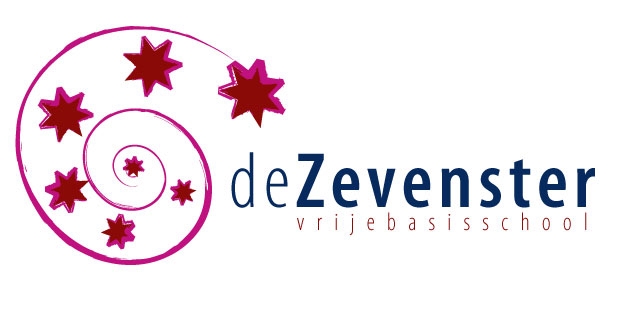 Toezeggingsformulier vrijwillige schenking Stichting Vrienden van PallasSchooljaar 2016-2017Gegevens ouders of verzorgersGegevens kind(eren)* Indien het kind in de loop van het schooljaar instroomtNormschenking per kindKinderen die later in het jaar invoegen/instromen betalen naar rato de rest van het schooljaarTotaal bedrag voor het hele schooljaar:	 € _____________________Ruimte voor eventuele aanvullende informatie of toelichtingToezeggingsformulier vrijwillige schenking Stichting Vrienden van PallasSchooljaar 2016-2017U wordt vriendelijk verzocht het volledig ingevulde schenking formulier in te sturen naar de Zevenster tav de schoolleiding, , tel. 06-48164854(postvak aanwezig in de personeelskamer) of via email naar: directie@zevenster-uden.nl Naam ouder/verzorgerEv Naam co-ouderTelefoonE-mailVoor- en achternaammet ingang van *1e kind2e kind3e kindSchenkingBedrag per jaarAantal kinderenTotaal bedrag per jaarBerekende normschenking per kind€ 420,- Minimumschenking per kind€ 240,- Gehalveerd normbedrag vanaf 3de kind€ 210,- Plusschenking per kind€ 550,- of meer Andere schenking 
(motivatie in de ruimte hieronder)Bedrag: €Ondergetekende verleent machtiging aan de Stichting Vrienden van Pallas om gedurende het schooljaar 2016-2017 van bovengenoemde kinderen, de schenking af te schrijven van zijn/haar rekening conform de hierboven genoemde bedragen. Elke maand in 10 termijnen*	bedrag € ______________*van september 2016 t/m juli 2017In 1 termijn	bedrag € ______________	Datum : ______________Ondergetekende verleent machtiging aan de Stichting Vrienden van Pallas om gedurende het schooljaar 2016-2017 van bovengenoemde kinderen, de schenking af te schrijven van zijn/haar rekening conform de hierboven genoemde bedragen. Elke maand in 10 termijnen*	bedrag € ______________*van september 2016 t/m juli 2017In 1 termijn	bedrag € ______________	Datum : ______________IBAN rekeningnummerTenaamstelling rekeningDatumGegevens incassant: 
Stg Vrienden van Pallas inz. DeZevenster,Bronkhorstsingel 7, 5403NA Uden 
Rekening nummer NL87INGB 0006102858.Deze machtiging is geldig tot 1 juli 2017. Indien u het niet eens bent met een afschrijving kunt u uw bank zonder opgaaf van redenen verzoeken het bedrag op uw rekening terug te storten. Door ondertekening van dit formulier geeft u aan akkoord te gaan met de voorwaarden voor het machtigen.Gegevens incassant: 
Stg Vrienden van Pallas inz. DeZevenster,Bronkhorstsingel 7, 5403NA Uden 
Rekening nummer NL87INGB 0006102858.Deze machtiging is geldig tot 1 juli 2017. Indien u het niet eens bent met een afschrijving kunt u uw bank zonder opgaaf van redenen verzoeken het bedrag op uw rekening terug te storten. Door ondertekening van dit formulier geeft u aan akkoord te gaan met de voorwaarden voor het machtigen.